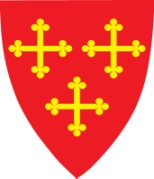 Vestby kommuneResultatområde barnehage Melding om behov for individuelt tilrettelagt barnehagetilbud for barn med nedsatt funksjonsevne, jf. barnehageloven § 37sendes Vestby kommune RO barnehage, Postboks 144, 1541 Vestby, eller via E-dialog. Alternativt leveres til servicetorget på Vestby rådhus i lukket konvolutt merket RO barnehage.Informasjon om tilretteleggingHensikten med tilretteleggingen er at barn med nedsatt funksjonsevne skal kunne nyttiggjøre seg barnehagetilbudet. Tilretteleggingen skal gi barn med nedsatt funksjonsevne muligheten til å delta utfra egne forutsetninger i barnehagen.Definisjon nedsatt funksjonsevneNedsatt funksjonsevne er definert som tap av, skade på eller avvik en av kroppens psykologiske, fysiologiske eller biologiske funksjoner. NOU 2011:22 Barnehageloven § 37 Barn med nedsatt funksjonsevneKommunen skal sikre at barn med nedsatt funksjonsevne får et individuelt tilrettelagt barnehagetilbud. Kommunen skal gjøre en konkret og individuell vurdering av barnets nedsatte funksjonsevne før det fattes vedtak om individuell tilrettelegging av barnehagetilbudet etter barnehageloven § 37. I den forbindelse ber vi om opplysninger som kan belyse barnets nedsatte funksjonsevne og behovet for individuell tilrettelegging. Innhenting av opplysningerI tillegg til meldeskjema gjennomfører barnehagekontoret som hovedregel møte med foreldre og barnehagen, samt observasjon av barnet i barnehagen. Foreldrene kan også samtykke til at det innhentes informasjon fra andre instanser.Meldingen gjelder for barnehageåret/periodeBarnehagens behov for støtte til tilrettelegging for barnet etter § 37  Sett kryss:Veiledning/opplæringFysisk tilrettelegging/nødvendig utstyrEkstra bemanningAnnet Informasjon om barnetInformasjon om barnetBarnets navn:Foreldre-1:Adresse:Adresse:Fødselsdato:Telefon:Morsmål:Foreldre -2:Daglig oppholdstid i barnehagen:Adresse:Telefon:Beskrivelse av barnets styrker, interesser og mestringsområderBeskrivelse av barnets nedsatte funksjonsevne (utfordringer/vansker)
Dersom det finnes dokumentasjon på barnets nedsatte funksjonsevne skal den legges ved meldingen. (fra lege, PPT, BUP, annet el.)Følgende dokumentasjon er vedlagt:Dersom det finnes dokumentasjon på barnets nedsatte funksjonsevne skal den legges ved meldingen. (fra lege, PPT, BUP, annet el.)Følgende dokumentasjon er vedlagt:Informasjon om barnehagenInformasjon om barnehagenInformasjon om barnehagenInformasjon om barnehagenInformasjon om barnehagenInformasjon om barnehagenBarnehage:Barnehage:Barnehage:Styrer:Styrer:Styrer:Adresse:Adresse:Adresse:Adresse:Adresse:Adresse:Avdeling/base/gruppe:Avdeling/base/gruppe:Aldersgruppe:Aldersgruppe:Antall barn på  avd./base/gruppen:Antall barn på  avd./base/gruppen:Antall ansatte på avdelingen (evt. base eller gruppe):Antall ansatte på avdelingen (evt. base eller gruppe):Antall ansatte på avdelingen (evt. base eller gruppe):Antall ansatte på avdelingen (evt. base eller gruppe):Antall ansatte på avdelingen (evt. base eller gruppe):Antall ansatte på avdelingen (evt. base eller gruppe):Barn pr ansatt:Årsverk pedagoger:Årsverk pedagoger:Årsverk assistenter/ fagarbeidere:  Årsverk assistenter/ fagarbeidere:  Evt. årsverk ekstra ansatte /støttepersonellInformasjon om barnehagens individuelle tilrettelegging innenfor det allmennpedagogiske barnehagetilbudet: Informasjon om barnehagens individuelle tilrettelegging innenfor det allmennpedagogiske barnehagetilbudet: Innhold og organisering, jf. barnehageloven § 2 tredje ledd og forskrift om rammeplan for barnehager punkt 7 Tilrettelegging av det allmennpedagogiske tilbudet for barn som trenger ekstra støtte.Innhold og organisering, jf. barnehageloven § 2 tredje ledd og forskrift om rammeplan for barnehager punkt 7 Tilrettelegging av det allmennpedagogiske tilbudet for barn som trenger ekstra støtte.Tiltak. Hva er prøvd? Hvor lenge? Hvordan var tiltakene organisert?:Effekt (Evaluering av tiltakene):Ved behov for ekstra bemanning og/eller nødvendig utstyr: I hvilke situasjoner trenger barnet tilrettelegging for å kunne nyttiggjøre seg av barnehagetilbudet på lik linje med andre barn?Ved behov for ekstra bemanning og/eller nødvendig utstyr: I hvilke situasjoner trenger barnet tilrettelegging for å kunne nyttiggjøre seg av barnehagetilbudet på lik linje med andre barn?Ved behov for ekstra bemanning og/eller nødvendig utstyr: I hvilke situasjoner trenger barnet tilrettelegging for å kunne nyttiggjøre seg av barnehagetilbudet på lik linje med andre barn?Ved behov for ekstra bemanning og/eller nødvendig utstyr: I hvilke situasjoner trenger barnet tilrettelegging for å kunne nyttiggjøre seg av barnehagetilbudet på lik linje med andre barn?Ved behov for ekstra bemanning og/eller nødvendig utstyr: I hvilke situasjoner trenger barnet tilrettelegging for å kunne nyttiggjøre seg av barnehagetilbudet på lik linje med andre barn?Ved behov for ekstra bemanning og/eller nødvendig utstyr: I hvilke situasjoner trenger barnet tilrettelegging for å kunne nyttiggjøre seg av barnehagetilbudet på lik linje med andre barn?Situasjoner:Situasjoner:Når/tidspunkt:Når/tidspunkt:Hvordan vil tilretteleggingen bli utført:Hvordan vil tilretteleggingen bli utført:Dersom barnet mottar hjelp og støtte i dag, oppgi hvilken: Dersom barnet mottar hjelp og støtte i dag, oppgi hvilken: Dersom barnet mottar hjelp og støtte i dag, oppgi hvilken: Dersom barnet mottar hjelp og støtte i dag, oppgi hvilken: Dersom barnet mottar hjelp og støtte i dag, oppgi hvilken: Dersom barnet mottar hjelp og støtte i dag, oppgi hvilken: Vedtak om spesialpedagogisk hjelp § 35:Ja               NeiHvis ja, oppgi årstimer med spesialpedagogisk pedagogisk hjelp:Timer per uke med  assistent:Ja               NeiHvis ja, oppgi årstimer med spesialpedagogisk pedagogisk hjelp:Timer per uke med  assistent:Logopedi:Logopedi:Ja               NeiFysioterapi:Ja               NeiJa               NeiIndividuelt tilrettelagt barnehagetilbud etter § 37: Individuelt tilrettelagt barnehagetilbud etter § 37: Ja               NeiHvis ja, oppgi timer per uke:Annet: Ved behov for veiledning/opplæring eller annet: Beskriv behovet- for eksempel dekking av kursutgifter, vikarutgifter ved kursdeltakelse eller veiledning, jevnlig veiledning fra veileder ved barnehagekontoret.Ved gjentatt melding – gi en kort beskrivelse av hvordan tilretteleggingen har fungert til nå:Ved gjentatt melding – gi en kort beskrivelse av hvordan tilretteleggingen har fungert til nå:TiltakEffekt av tiltaketAnnet:Annet:Beskriv hvordan foreldrene har medvirket i prosessen med å melde behov for tilretteleggingSamtykke fra foreldre (sett kryss):Underskrift foreldre, navn og dato:Jeg/vi samtykker til at Vestby kommune RO barnehage kan innhente informasjon og drøfte meldingen om behov for tilrettelegging med: PPT  Spesialpedagog Logoped Helsestasjonen Fysioterapeut og ergoterapeut  Barnevernet Annet _____________Samtykke kan til enhver tid trekkes tilbake.Dato: Underskrift styrer: Dato: Underskrift foreldre:Dato: Underskrift foreldre: